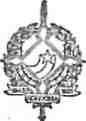 GOVERNO DO ESTADO DE RONDÔNIAGOVERNADORIADECRETO N° 1939   DE    15    DE    03DE 1984.O GOVERNADOR DO ESTADO DE RONDÔNIA, no uso de suas atribuições legais,DECRETA:Art. 1°- Fica alterada a Programação das Quotas Trimestrais no Orçamento Vigente da Secretaria de Esta do de Obras e Serviços Públicos, estabelecida pelo Decreto n° 1.800 de 28 de dezembro de 1983, conforme discriminação:I TRIMESTRE II TRIMESTREIII TRIMESTRE IV TRIMESTRETOTAL384.194.420,00 755.823.413,00 486.904.283,00 203.979.884,001.830.902.000,00Art. 29 - Este Decreto entrará em vigor na data de sua publicação.JANILENE VASCONCELOS DE MED GOVERNADORA EM EXERCÍCIO